+ 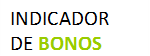 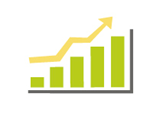 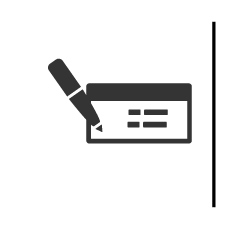 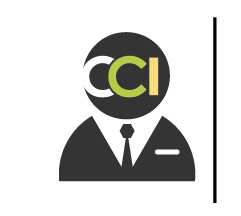 Bonos GubernamentalesBonos GubernamentalesBonos GubernamentalesBonos GubernamentalesBonos GubernamentalesBonos GubernamentalesBonos GubernamentalesEmisorMonedaVencimientoCupónPagoPrecio OfferRendimientoBanco Central RDDOP12/5/201714.00%Semestral102.92%8.60%Banco Central RDDOP13/10/201712.00%Semestral103.16%8.60%Banco Central RDDOP22/12/201711.00%Semestral102.61%8.60%Banco Central RDDOP5/1/201811.00%Semestral102.57%8.70%Banco Central RDDOP9/2/201814.50%Semestral107.01%8.70%Banco Central RDDOP23/02/201814.50%Semestral107.21%8.70%Banco Central RDDOP11/1/201915.50%Semestral112.63%9.10%Banco Central RDDOP15/03/201915.50%Semestral113.56%9.10%Banco Central RDDOP19/04/201915.50%Semestral114.05%9.10%Banco Central RDDOP5/7/201915.00%Semestral113.88%9.10%Banco Central RDDOP18/10/201914.00%Semestral112.63%9.10%Banco Central RDDOP3/1/202013.00%Semestral109.46%9.50%Banco Central RDDOP20/03/202013.00%Semestral110.01%9.50%Banco Central RDDOP8/1/202114.00%Semestral114.39%9.75%Banco Central RDDOP10/9/202110.00%Semestral100.94%9.75%Banco Central RDDOP15/07/202211.00%Semestral103.82%10.10%Banco Central RDDOP3/2/202311.00%Semestral102.23%10.50%Banco Central RDDOP15/09/202311.00%Semestral102.39%10.50%Ministerio de Hacienda RDDOP4/11/20165.00%Semestral100.00%5.00%Ministerio de Hacienda RDDOP10/2/201716.00%Semestral103.04%6.00%Ministerio de Hacienda RDDOP9/2/201812.50%Semestral106.75%7.00%Ministerio de Hacienda RDDOP5/4/201915.00%Semestral114.07%8.55%Ministerio de Hacienda RDDOP10/7/202016.00%Semestral122.62%8.75%Ministerio de Hacienda RDDOP4/6/202115.95%Semestral125.82%9.00%Ministerio de Hacienda RDDOP4/2/202216.95%Semestral131.02%9.38%Ministerio de Hacienda RDDOP10/2/202314.50%Semestral123.84%9.40%Ministerio de Hacienda RDDOP10/5/202411.50%Semestral110.60%9.50%Ministerio de Hacienda RDDOP14/01/202610.88%Semestral103.95%10.20%Ministerio de Hacienda RDDOP6/11/202611.00%Semestral104.95%10.20%Ministerio de Hacienda RDDOP4/12/202611.00%Semestral104.95%10.20%Ministerio de Hacienda RDDOP7/6/202911.38%Semestral107.84%10.25%Ministerio de Hacienda RDUSD31/07/20237.00%Semestral115.74%4.30%Ministerio de Hacienda RDUSD28/01/20246.60%Semestral114.17%4.31%Ministerio de Hacienda RDUSD18/04/20245.88%Semestral109.67%4.35%Ministerio de Hacienda RDUSD20/04/20278.63%Semestral126.99%5.25%BONOS CORPORATIVOS EN DOPBONOS CORPORATIVOS EN DOPBONOS CORPORATIVOS EN DOPBONOS CORPORATIVOS EN DOPBONOS CORPORATIVOS EN DOPBONOS CORPORATIVOS EN DOPEmisorVencimientoCupónPagoPrecioRendimientoALAVER10/22/20209.39%Mensual100.035%9.390%BANRES12/29/20249.66%Semestral89.851%11.500%BSC2/25/20239.79%Semestral100.000%9.795%CREMIX10/27/201711.25%Trimestral100.121%11.150%CREMIX7/27/201811.75%Trimestral100.180%11.650%CREMIX9/27/201912.00%Trimestral100.262%11.900%MOTOR8/20/20169.00%Mensual99.829%9.250%MOTOR11/3/201610.00%Mensual100.568%9.250%MOTOR6/25/201810.25%Mensual100.211%10.150%PARVAL11/9/201610.50%Mensual101.000%9.786%PARVAL9/22/20189.75%Mensual100.050%9.729%PARVAL9/22/201910.00%Mensual100.000%9.990%PARVAL9/22/202010.25%Mensual100.000%10.241%PARVAL9/22/201710.25%Mensual100.050%9.470%UNICA12/3/20179.50%Semestral/Mensual100.000%9.492%BONOS CORPORATIVOS EN USDBONOS CORPORATIVOS EN USDBONOS CORPORATIVOS EN USDBONOS CORPORATIVOS EN USDBONOS CORPORATIVOS EN USDBONOS CORPORATIVOS EN USDEmisorVencimientoCupónPagoPrecioRendimientoCEPM10/12/20255.15%Trimestral100.5%5.05%CREMIX1/19/20176.00%Trimestral100.2055%5.785%EGEHAI4/28/20256.00%Mensual104.1387%5.450%EGEHAI2/13/20206.00%Mensual102.9896%5.050%EGEHAI6/11/20255.75%Mensual102.2911%5.450%EGEHAI3/17/20206.00%Mensual103.0352%5.050%EGEHAI4/21/20206.00%Mensual103.1190%5.050%EGEHAI5/27/20205.75%Mensual102.3540%5.050%EGEHAI1/23/20257.00%Mensual110.9125%5.500%EGEHAI2/25/20256.50%Mensual106.9434%5.544%EGEHAI3/25/20256.25%Mensual105.957%5.450%FondosUltimos 30 díasUltimos 90 díasUltimos 180 díasFondo Cerrado de Inversión Inmobiliaria Pioneer11.62%10.55%8.55%Fondo Nacional Pioneer United Renta Fija16.55%6.99%8.17%Fondo Abierto Depósito Financiero Flexible : AFI Universal7.76%7.50%7.78%Fondo Abierto Renta Valores : AFI Universal9.81%9.41%10.30%FIC Renta Fija Pago Recurrente Popular16.29%7.60%6.89%FIC Renta Fija Capitalizable Popular17.72%6.47%5.55%FondosFecha VencimientoPago BeneficiosValor de la CuotaInversión MínimaFondo Cerrado de Inversión Inmobiliaria Pioneer2025TrimestralRD $1,047.29RD $ 10,000 Fondo Nacional Pioneer United Renta Fija2018MensualRD $1,214.17RD $ 10,000 Fondo Abierto Depósito Financiero Flexible : AFI Universal--RD $11,168.03RD $ 10,000 Fondo Abierto Renta Valores : AFI Universal--RD$ 10,749.14RD $ 10,000 FIC Renta Fija Pago Recurrente Popular2020MensualRD $1,019.50RD $ 10,000 FIC Renta Fija Capitalizable Popular2020Al vencimiento RD $1,141.28RD $ 10,000 MONEY MARKET RATESMONEY MARKET RATESMONEY MARKET RATESMONEY MARKET RATESMONEY MARKET RATESMONEY MARKET RATESMONEY MARKET RATESMONEY MARKET RATESMONEY MARKET RATESMONEY MARKET RATESPlazo en díasDOPDOPDOPDOPUSDUSDUSDUSDPlazo en díasFlexFlexÓptimoÓptimoFlexFlexÓptimoÓptimoPlazo en díasMensBulletMensBulletMensBulletMensBullet< 76.50%7.00%----157.50%7.50%----308.10%8.60%1.60%2.00%2.85%3.25%457.75%8.15%8.25%8.65%1.60%2.00%2.95%3.35%607.85%8.25%8.35%8.75%1.85%2.25%3.00%3.40%908.00%8.40%8.50%8.90%2.10%2.50%3.15%3.55%1208.05%8.45%8.65%9.05%2.35%2.75%3.23%3.63%1808.25%8.65%8.75%9.15%2.60%3.00%3.35%3.75%2708.35%8.75%8.85%9.25%2.85%3.25%3.60%4.00%3608.50%8.90%9.00%9.40%3.10%3.50%3.85%4.25%